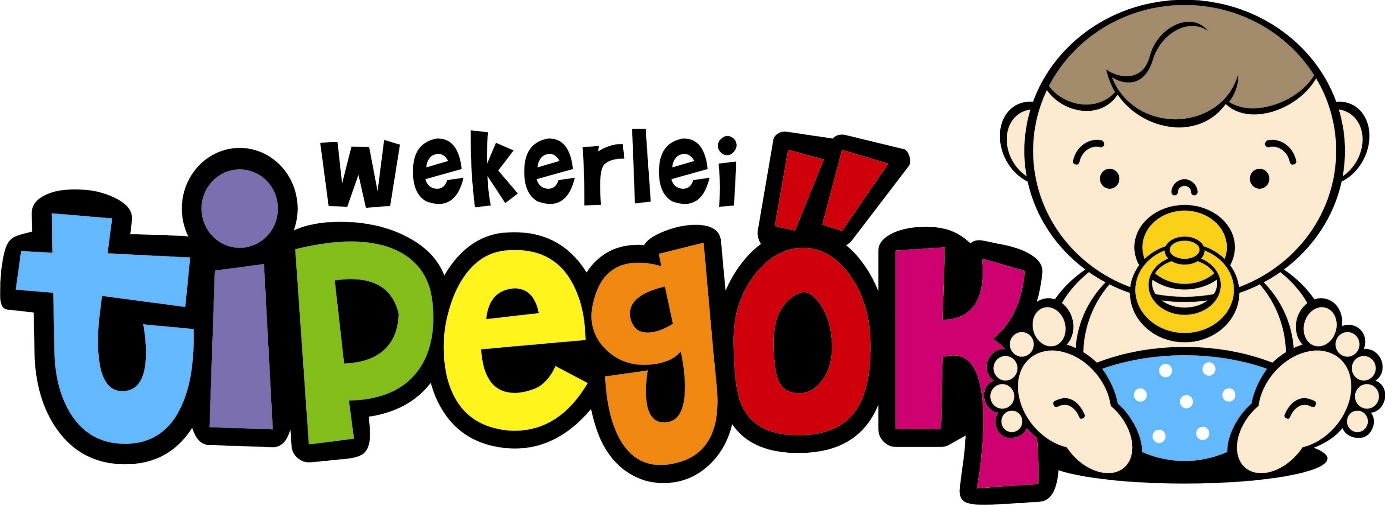 Bölcsőde szakmai programja2021Készítette: Lipcsei EdinatagintézményvezetőAz intézmény neve: Wekerlei Tipegők BölcsődeCíme: 1192 Budapest, Huba utca 14E-mail címe: wekerleitipegok@bolcsode.kispest.huHonlap: www.wekerleitipegok.kispest.huTel/fax: (06-1) 280-3814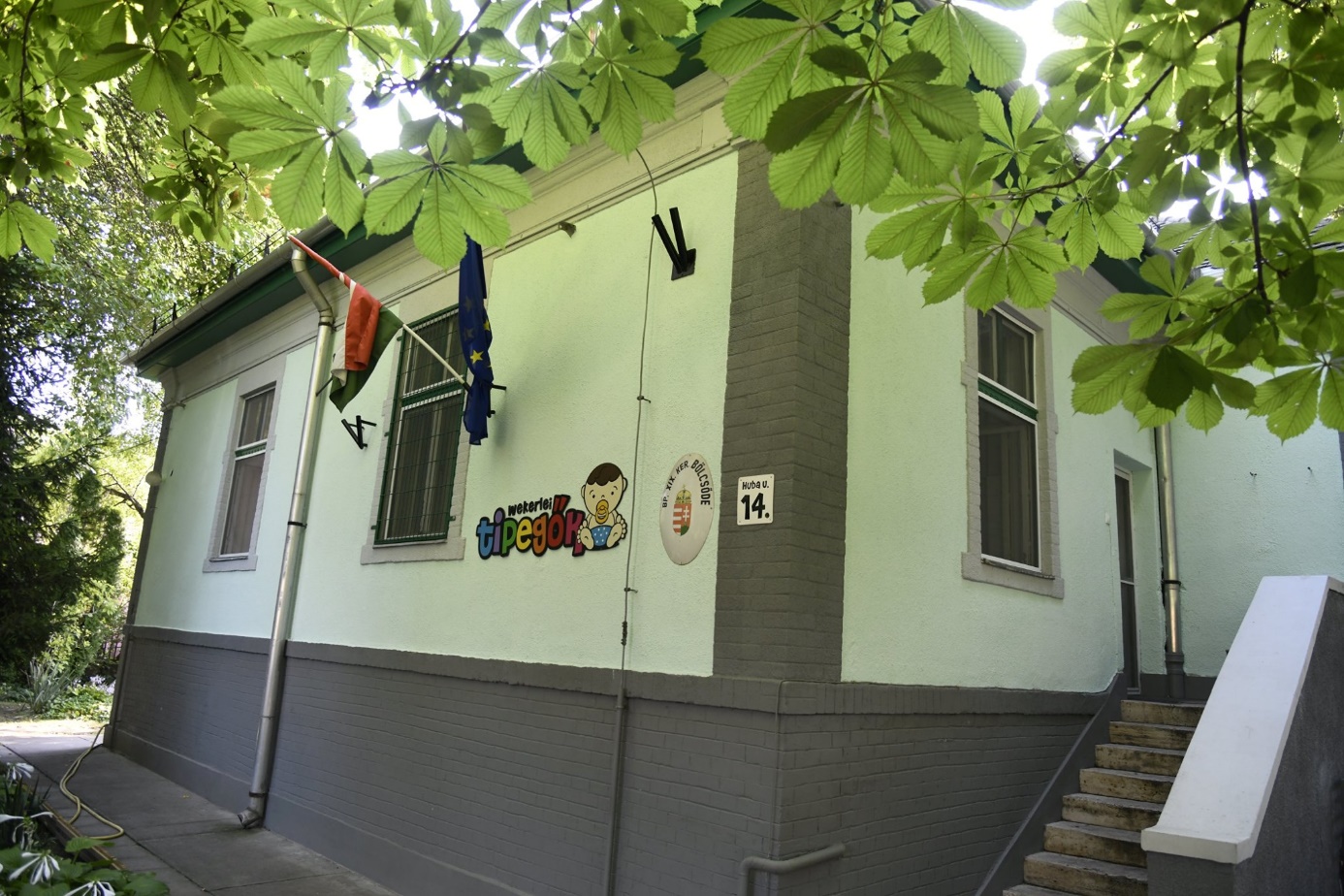 A szakmai program céljaA helyi, szakmai program elkészítésekor a bölcsődei nevelés-gondozás országos alapprogramjában megfogalmazott elvárásokat, nevelési alapelveket vettük figyelembe. Ezek gyakorlati megvalósítása módosul a helyi sajátosságok, feltételek és lehetőségek miatt. Ezért fontos egy „személyre szabott” helyi program. A program megvalósítása a gyermekek harmonikus fejlődését és a családjaik segítését hivatott szolgálni. A szakmai program megvalósításának környezeteBölcsődénk Kispest kertváros zöldövezeti részén Wekerle-telepen található. Füves, bokros, sok-sok fával beültetett kertje kis ligetet alkot. A Wekerlei Tipegők bölcsőde 1950-ben már a tanácsi rendszerben kezdte meg működését. Orvosi lakás, illetve rendelő volt korábban, majd az épület államosítása után alakították át bölcsődének. 1950-től tíz éven át hetes bölcsődeként üzemelt, majd 1960-tól lett hagyományos napos bölcsőde. Az épületet többször is felújították, átalakították. A bölcsőde jelenleg 37 férőhellyel, Wekerletelep egyetlen bölcsődéjeként működik. Az ellátást igénylő családok többnyire teljes családban élnek, megfelelő egzisztenciával rendelkeznek, és biztosítani tudják a gyermekeik megfelelő ellátását, illetve a fejlődésükhöz szükséges feltételeket. Tárgyi feltételekA gyermekek által használt épületrész:A bölcsőde két gondozási egységből áll.Az első gondozási egységhez egy 33,62 m2 csoportszoba, egy 7,64 m2 fürdőszoba, átadó, előtér (öltözőszekrényekkel) tartozik. A csoportszobához terasz csatlakozik, amelyről lépcső használata mellett a játszóudvar elérhető. A játszóudvar megközelítése az átadón keresztül történik.Második gondozási egységhez két, hasonló méretű (41,19 m2, illetve 40,91 m2) csoportszoba, egy 16,15 m2 fürdőszoba, átadó, szélfogó tartozik. Az egyik csoportszobához terasz csatlakozik, amelyről lépcső használata mellett elérhető a játszóudvar. A játszóudvar megközelítése mindkét csoportszobából az átadón keresztül történik.A csoportszobában a játékok esztétikusak, igényes kivitelűek. A játékokat a gyermekek által elérhető helyen, fajtánként csoportosítva helyezzük el. A játékok kiválasztásánál, a játékkészlet összeállításánál figyelembe vettük, hogy a gyermekek életkorának, mindeközben a csoport összetételének megfelelő legyen, könnyen tisztítható, fertőtleníthető legyen, balesetet ne okozzon, ne legyen törött, ne legyen könnyen törhető, ne essen szét darabjaira, éles sarkai ne legyenek, ne lógjon hosszú zsinóron, ne legyen túl nehéz.A játszóudvaron a napos és az árnyékos udvarrész aránya megfelelő. A játszóeszközök, mászókák tanúsítvánnyal ellátottak. Az udvar területe füvesített, vagy gumilappal burkolt.Egyéb kiszolgáló helyiségek: közlekedő folyosók, személyzeti öltöző és zuhanyzó, WC-k, raktárak, irodák, saját főzőkonyha, dolgozói pihenő, mosókonyha, pince.Személyi feltételekSzakmai szempontból „saját kisgyermeknevelői” rendszert biztosítjuk! A bölcsőde teljes nyitva tartása alatt a gyermekekkel kisgyermeknevelő foglalkozik. Szakdolgozóink főiskolai vagy szakirányú felsőfokú szakképesítéssel rendelkeznek.A kisgyermeknevelők munkáját minden egységben egy bölcsődei dajka segíti, aki gyermekfelügyeleti, kisegítői, higiéniai és egyéb feladatokat lát el.Az élelmezéssel kapcsolatos feladatokat élelmezésvezető és szakácsnő koordinálja, konyhai kisegítők közreműködésével. Bölcsődénknek az életkornak megfelelő, friss alapanyagból történő főzés mindennapos feladata. Emellett étel allergiával rendelkező gyerekeknek (szakorvosi javaslat mellett) diétás étkezést is biztosítunk, mely napjaink legkorszerűbb alapanyagaiból, alapos odafigyelés mellett kerül kivitelezésre.A bölcsőde kerti, udvari, könnyebb karbantartási feladatainak ellátását napi 8 órában kertész végzi.Kiemelt szakmai feladatok„ A gyermek fejlődésének szabadsága nem azt jelenti, hogy magárahagyjuk a gyermeket, hanem azt, hogy segítő szeretettel emeljük köré amegfelelő környezetet. Minél tökéletesebb a környezet, annál kevesebbbeavatkozásra van szükség a felnőtt részéről.”(Maria Montessori)A bölcsődei gondozás-nevelés alapvető feladata a napközbeni ellátást igénybe vevő egészséges gyermek testi- és pszichés szükségleteinek kielégítése valamint a legoptimálisabb fejlődés elősegítése. Emellett a hátrányos helyzetű gyermekek hátrányainak és azok következményeinek enyhítése, a sajátos nevelési igényű gyermekek gondozása és nevelése. A bölcsődei nevelés alapelveit követjük, melyek a következők: 1. A család rendszerszemléletű megközelítése2. A koragyermekkori intervenciós szemlélet befogadása3. A családi nevelés elsődleges tisztelete4. A kisgyermeki személyiség tisztelete5. A kisgyermeknevelő személyiségének meghatározó szerepe6. A biztonság és a stabilitás megteremtése7. Fokozatosság megvalósítása8. Egyéni bánásmód érvényesítése9. Gondozási helyzetek kiemelt jelentősége10. A gyermeki kompetenciakésztetés támogatásaA bölcsődei nevelés feladataiA bölcsődei nevelés-gondozás feladata a gyermek testi-lelki és szellemi szükségleteinek kielégítése és a fejlődése elősegítése.Az egészségvédelem, egészséges életmód megalapozása, a fejlődéshez szükséges egészséges és biztonságos környezet megteremtése. Az elmúlt évben egy sajátos egészségvédelmet is szükségessé vált alakítani a járványhelyzet miatt.A tárgyi eszközök tisztítására, takarításra, mosogatásra, mosásra vonatkozó előírások megvalósulása mellett, a dolgozók és a családok egészségvédelmére, biztonságára is figyelni kellett.A védőeszközöket (maszk, kesztyű, szappan, kézfertőtlenítő) folyamatosan biztosítjuk, és használjuk. A bejáratnál minden reggeli és délutáni érkezéskor lázmérés, és kézfertőtlenítés történik gyermeknek, felnőttnek egyaránt. Napközben különösen figyelünk a gyermekek egészségi állapotára. Tünet esetén biztosítjuk az elkülönítést, azonnal értesítjük a szülőt, és a napi többszöri fertőtlenítés ellenére külön fertőtlenítést végzünk.A bent lévő gyerekek és dolgozók többszöri kézmosása, kézfertőtlenítése mára már alap szükségletté vált, ezzel is biztosítva a fertőzés legkisebb mértékű megjelenés kizárását az intézményünkben. Az érzelmi fejlődés és a szocializáció segítése, derűs légkör biztosításával. A kisgyermeknevelő és a gyermek között szeretetteljes, érzelmi biztonságot jelentő kapcsolat kialakulásának segítése. A társas kapcsolatok alakulásának, az együttélés szabályai elfogadásának, a másik iránti nyitottság, empátia és tolerancia fejlődésének segítése.A megismerési folyamatok fejlődésének segítése, a gyermek életkorának, érdeklődésének megfelelő tevékenységek lehetőségének biztosítása.  Az önálló aktivitás és kreativitás támogatása, ismeretnyújtás a gyermek tevékenységének támogató-bátorító odafigyeléssel kisérése, megerősítése, a gyermek igényeihez igazodó közös tevékenység során élmények, viselkedési és helyzetmegoldási minták nyújtása.Az esélyegyenlőség biztosítása, a hátrányos és halmozottan hátrányos helyzetű családok gyermekei esetében a hátrányoknak és következményeiknek enyhítése.A bölcsődei nevelés főbb helyzetei Bölcsődénk minden dolgozója a szeretet, türelem, odafordulás eszközeivel törekszik arra, hogy a kisgyermekek bölcsődében töltött idejét kellemessé tegye. Gondozásunk-nevelésünk alapköve a szoros érzelmi kapcsolat, a bizalom, az őszinteség a családias meleg légkör.A kisgyermek tevékenységeit az érzelmei, és a hangulata befolyásolja. Törekszünk a kiegyensúlyozott, nyugodt, derűs légkör kialakítására. Ilyen légkörben a gyermekek tevékenyek, önállóságuk kibontakozik, és maguk is nyugodttá, kiegyensúlyozottá válnak.  A különböző művészeti ágak az érzelmeken keresztül hatnak, ezért a nevelésben nagy segítséget nyújtanak. Fő területei: ének-zene, irodalom, vizuális tevékenységek. A nap folyamán több alkalommal énekelnek, mondókáznak, báboznak vagy mesélnek a kisgyermeknevelők. Lehetőséget biztosítanak a vizuális élmények szerzésére, az alkotásra és változatos technikákkal ismertetik meg a gyermekeket.A gyermekek beszédfejlődésével a kommunikációs lehetőségek is bővülnek, mely segíti a társas kapcsolatok kialakítását. Igyekszünk minden gyermekben felébreszteni a kommunikációs kedvet azzal, hogy figyelemmel hallgatjuk beszédét, kérdéseket teszünk fel és arra választ is várunk és erre ösztönözzük társait is.  Kérdéseire minden esetben adekvát módon válaszolunk. Érzékeltetjük vele, hogy fontos a véleménye, fontosak számunkra az élményei, a mondanivalója. A bölcsődei nevelés területén a tanulás fogalmát a lehető legtágabban értelmezzük. Tanulás, minden olyan tapasztalat-, illetve információszerzési folyamat, amely tartós változást idéz elő a viselkedésben, a gondolkodásban, valamint elősegíti, hogy a gyermek megismerje önmagát és környezetét. A tanulás a gyermek korából és fejlettségéből adódó tevékenységekbe ágyazottan történik.A tanulás legfontosabb irányítója a személyes kíváncsiság, az érdeklődés.A kisgyermekkori tanulás színterei a természetes élethelyzetek: a gondozás és a játék, a felnőttel és a társakkal való együttes tevékenység és a kommunikáció. A tanulás formái az utánzás, a spontán játékos tapasztalatszerzés, a kisgyermeknevelő-gyermek interakcióból származó ismeretszerzés és szokáskialakítás. A kisgyermeknevelőnek a sajátos nevelési igényű gyermekek esetében szem előtt kell tartania, hogy náluk más jellegű és hosszabb időt vesz igénybe a tanulási folyamat.Gondozás: Célunk, hogy minél szorosabb, bensőséges kapcsolat alakuljon ki a gyermek és kisgyermeknevelője között, amelynek elsődleges feladata a gyermek testi szükségleteinek kielégítése. A gyermek aktív részvevője kell, hogy legyen a gondozási műveleteknek, ezzel is segítve őt a szociális kompetencia kialakításában. A gondozás minősége jelentős mértékben befolyásolja a szokások kialakulását és az önállósodás folyamatát.Játék: A játék a gyermekkor legfontosabb tevékenysége, ami segít a világ megismerésében és befogadásában, elősegíti a testi, értelmi, érzelmi és szociális fejlődést. A kisgyermeknevelő a játék feltételeinek (megfelelő hangulat, hely, idő, eszközök) biztosításával és nevelői magatartásával támogatja az elmélyült, nyugodt játéktevékenységet, a kreativitást. A kisgyermeknevelő a gyermek igényeitől és a helyzettől függően kezdeményez, esetenként mintát nyújt, szerepet vállal a játékban, annak tartalmát ötleteivel, javaslataival színesíti. A játék ad elsősorban lehetőséget a társas kapcsolatok alakulására. A kisgyermeknevelővel, a többi gyermekkel való együttlét örömforrás a kisgyermek számára, a társak viselkedése mintát nyújt, segítve a szociális képességek fejlődését.Alkotó tevékenységek: A gyermekek számára folyamatosan biztosítjuk, hogy a nap folyamán kedvükre rajzolhassanak, alkotó tevékenységet végezzenek. Nyitott, a gyermekek magasságának megfelelő tárolókban vannak elhelyezve a rajzoláshoz szükséges eszközök annak érdekében, hogy a gyermek önállóan, a játékidő bármely szakaszában használhassa azokat. Minden csoportban biztosítottak a rajzolótáblák, így változatos lehetőséget nyújtunk a rajzolásra. A feltételek biztosításánál figyelembe vesszük a csoportba tartozó gyermekek fejlettségi szintjét.Igyekszünk a gyermekeket életkoruknak megfelelően változatos technikákkal megismertetni. Lehetőség van a gyurmázásra színes só-liszt gyurmával. Festhetnek temperával, vízzel, különböző vastagságú ecsetekkel, szivaccsal, dugóval, különböző méretű, és minőségű papírra, betonra, stb. Ragaszthatnak papírt, textíliát, terményeket stb. Rajzolhatnak ceruzával, zsírkrétával, színes táblakrétával, stb.A kisgyermeknevelők a technikákat, az anyagokkal és eszközökkel való bánásmódot megmutatják, de azt mindig a gyermek dönti el, hogy mit szeretne alkotni. Célunk, hogy ne panelek másolására, mintakövetésre ösztönözzük a gyermekeket, hanem az önálló alkotó tevékenységhez biztosítsuk a feltételeket.Az alkotó tevékenységek gyakran köthetőek ünnepekhez, évszakokhoz, aktualitásokhoz. A gyermeki alkotásokat tiszteletben tartjuk, és pozitív példát mutatva, erre ösztönözzük a gyermekeket is Minden alkotást jellel látunk el, majd ezzel díszítjük a csoportszobát, a csoport ajtaját, illetve ezeket hazavihetik. Ügyelünk arra, hogy minden gyermek alkotása kikerüljön az ajtóra, illetve megbecsülve legyen.Mozgás: A gyermekek testi fejlődését segíti a csoportszobában található, mozgást segítő játékok. Szivacsból készült nagyméretű építőjáték, csúszda, ugráló labda, alagút mind változatos mozgáslehetőségeket biztosítanak. A kisgyermeknevelők által kezdeményezett játékos mozgások, a mozgásigény kielégítését szolgálják.A nagy fákkal körülvett udvaron, jó levegőn évszaktól, és időjárástól függően sok időt töltenek a gyerekek. Életkori sajátosságoknak megfelelően korszerűsítettük a játszóudvart, amelyet pályázatokból, és alapítványunk támogatásunkból finanszíroztunk. A változatos mozgáslehetőségek biztosításával a gyermekek testi fejlődésén túl, érzelmi, és értelmi fejlődését is elősegíti. Az udvari játékok elrendezése, illetve a gumilapok telepítése az udvar biztonságosságát szolgálja.A csecsemő- és kisgyermekkor az alapvető mozgásformák kialakulásának és fejlődésének időszaka. Csecsemőknek olyan játszóhelyet biztosítunk, amely védett, de elegendő hely áll rendelkezésre, például: hempergő, elkerített szobasarok.Mondóka, ének: A kisgyermeknevelők igyekeznek minden lehetőséget kihasználni – kötetlen formában, a nap bármely szakában – az énekelgetésre, egyszerű mozgással kísért ölbeli játékokra, mely elmélyíti a kisgyermek és nevelője bensőséges kapcsolatát. Ide tartoznak a lovagoltatók, hintáztatók, sétáltatók, altatók, kéz-kar- láb-játékok stb.Sokrétű hallásélmény átélésére ad lehetőséget a környezet hangjainak megfigyelése. A környezet hangjainak, (madárcsicsergés, falevelek zörgése, szél hangja) illetve zajainak (sziréna, munkagép, repülő) megfigyelése, és megnevezése élmény, és jó játék a gyermekek számára. A kisgyermekben általában pozitív érzetet keltenek a közös mondókázások, énekelgetések, így a beszoktatás alatt, vagy a gyermekek megnyugtatása céljából is igyekszünk sokat énekelni, dúdolgatni. Ezzel hozzájárulunk a gyermekek lelki egészségéhez, illetve megteremtjük a derűs csoportlégkört.Az énekek, mondókák kiválasztásánál figyelembe vesszük a gyermekek életkori sajátosságait, egyéni fejlettségét, hangulati állapotát. A kiválasztott énekek, mondókák között található mozgással kísérhető énekek, mondókák, höcögtetők, altatók, állatokról szóló énekek, ünnepekhez köthető énekek, stb.Mese, vers:A csoportszobákban a puha textilkönyvektől a leporellókon, és a lapozgatókon át a mesekönyvekig minden megtalálható. A készlet csoportonként más, figyelembe véve a gyermekek életkorát, fejlettségét.A könyvek a gyermekek számára elérhető magasságban, nyitott polcokon találhatóak, ezért maguk választhatják ki, és vehetik el a hangulatuknak, érdeklődésüknek megfelelő könyvet.A kisgyermeknevelők a nap folyamán, a játéktevékenység során, kötetlen formában kezdeményeznek mesélést, ami történhet mesekönyvből, a gyermekek választása alapján, vagy akár fejből rögtönözve is.    A bölcsődei élet elengedhetetlen része az ebéd utáni, elalvás előtti mesemondás, meseolvasás. Nyugodt, pihentető, ingermentes környezetben, tompa fényben a kisgyermekek is jobban átélik a meséket, és gyorsan álomba szenderülnek.A gyermekek számára nem csak könyvből olvasunk meséket, hanem olyan fejből 
mondott meséket is mondunk, amely a napi tevékenységhez lehet kötni, és a gyermekek, a csoport életéről szól. Ezek az „igaz” mesék nagyon szórakoztatóak a gyermekek számára, hiszen róluk szólnak, Ők a főszereplői.Egyéb tevékenységek: A környezet megismerésének leghatékonyabb lehetősége a tapasztalás. A gyermek miközben felfedezi a környezetét, olyan tapasztalatokat szerez, amely a környezetben való, életkorának megfelelő biztos tájékozódást eredményez. A bölcsődés korban elkezdett környezeti nevelés megalapozhatja a gyermek pozitív viszonyulását az őt körülvevő környezethez, az élőlényekhez.A bölcsődénk udvara rendkívül sok lehetőséget nyújt a madarak, rovarok, csigák megfigyelésére. Megfigyelik a mozgásukat, hangjukat, megbeszélik, mivel táplálkoznak, mi borítja a testüket, stb. Az évszakok változásainak megfigyelésére is lehetőséget nyújt az udvar. Az udvaron található fák fejlődése, évszakonkénti változása lehetőséget nyújt a tapasztalásra. Ősszel falevelek, gesztenye gyűjtése, tavasszal a lehulló gesztenyevirág szirmok adnak lehetőséget a beszélgetésre. Télen a kisgyermeknevelők havat visznek be a csoportszobába, így a gyermekek megtapasztalhatják a víz különböző halmazállapotát is.Nagy örömmel vesznek részt a gyermekek télen a madáretetésen.Öltözködéskor is lehetőség van az ismeretnyújtásra, hiszen jó lehetőséget ad az évszak- öltözködés kapcsolatának megbeszélésére.Tavasszal aranyeső ágat figyelnek meg a gyermekek, a csoportba, ahogy napról napra rügyezik, majd virágba borul.Tavasszal, a gyermekekkel közösen beültetik a kisgyermeknevelők a bölcsőde virágoskertjét egynyári, és évelő növényekkel, majd egész nyáron öntözik, illetve megfigyelik fejlődését.Zöldségekkel, gyümölcsökkel ismerkedés (szín, forma, nagyság, íz, illat) az étkezésekkor.A nyári időszak lehetőséget biztosít a homokkal, vízzel való tevékenykedésre, ismerkedés tulajdonságaikkal, kölcsönhatásaikkal. Időjárás megfigyelése is tapasztalás útján történik. (szél, csapadék különböző formái, napsütés, zivatar).A természeti környezeten túl beszélgetünk a gyermekeket körülvevő környezetről, a szűkebb, és tágabb családról, a bölcsődei életről. A gyermekek szívesen beszélnek élményeikről, illetve szívesen hallgatnak olyan történeteket, melyekben ők a főszereplők. A nagyobb gyermekeknek mesélünk arról, amikor először jöttek a bölcsődébe, milyen sokat változtak, ügyesedtek. Ezeket a történeteket nagyon szeretik.A bölcsődei nevelés megvalósításának sajátos feltételei:Családlátogatás:A beszoktatás megkezdése előtt lehetőleg minden gyermeket meglátogatunk, az első szülőcsoportos megbeszélésen történt időpont egyeztetés után. Családlátogatáson az adott gyermekcsoport mindkét kisgyermeknevelője részt vesz. A családlátogatás nagyon fontos mind a családok, mind a kisgyermeknevelők számára. A kisgyermeknevelők számára jó lehetőséget ad az ismerkedésre, a gyermek mélyebb megismerésére az ő biztonságot nyújtó környezetében. A kisgyermeknevelők, a maguk által készített ajándékkal készülnek a családlátogatásokra, ami segítséget jelent a gyermekkel való első kapcsolatfelvételnél. A látogatás során lehetőség nyílik arra, hogy a kisgyermeknevelők betekintést nyerjenek a család napirendjébe, elmondják a bölcsőde napirendjét, szokásrendjét. A gyermek megismerésén túl, a szülők további információt kaphatnak a kisgyermeknevelőktől azokban a kérdésekben, ami a szülői értekezlet után megfogalmazódott bennük. A kisgyermeknevelők is tájékozódhatnak a gyermek szociális hátteréről, illetve tájékoztathatják a szülőket a bölcsődében igénybe vehető támogatási rendszerről.Szükség esetén, (pl. probléma vagy költözés) év közben is sor kerülhet családlátogatásra, ha a szülők, vagy a kisgyermeknevelők szükségesnek tartják és kezdeményezik.Beszoktatás – szülővel történő beszoktatás: A gyermek beszoktatása, az adaptációjának segítése a szülőkkel együtt fokozatosan történik. Időtartama 2 hét, de ettől eltérő lehet a kisgyermek igényeihez igazodva. A beszoktatás alatt fokozatosan emelkedik a bölcsődében eltöltött idő hossza, míg ezzel párhuzamosan csökken az az idő, amit a gyermek a beszoktató szülővel tölt el a bölcsődében. A szülő jelenléte biztonságot ad a gyermeknek és megkönnyíti az új személyek, az új környezet elfogadását. A kisgyermek és a kisgyermeknevelő között fokozatosan alakul ki a kapcsolat, mely megkönnyíti a beilleszkedést a bölcsődei közösségbe. A fokozatos beszoktatás nem csak a gyermeknek, hanem a család számára is fontos, hiszen az elválás a szülők számára is nehéz. A beszoktatás lehetőséget biztost arra, hogy a beszoktatást végző szülő, betekintést nyerjen a bölcsődei életbe, megismerje az ott folyó szakmai munkát, és kialakuljon egy szoros bizalmi viszony a kisgyermeknevelők, és a szülők között. A szülő megismeri a bölcsőde szokásait, a bölcsőde napirendjének gyakorlatban történő megvalósulását, a kisgyermeknevelők nevelői attitűdjét. Lehetőség van arra, hogy a beszoktatás alatt felmerülő nehézségeket megbeszéljék, így a kisgyermeknevelő nem csak a gyermek beszoktatását végzi, hanem együttműködő partnere a család számára is.A beszoktatás idő gyermekenként eltérően egyéni lehet, hiszen a beszoktatás alatt a gyermek igényeit, és tempóját az új személyi és tárgyi környezethez való alkalmazkodását vesszük alapul.„Saját kisgyermeknevelő” rendszer A saját kisgyermeknevelő rendszer lényege, hogy a bölcsődei csoporton belül is biztosítsuk a gyermeke számára a személyi állandóságot. Lényege, hogy a csoportba járó gyermekek egy része tartozik egy kisgyermeknevelőhöz. A saját kisgyermeknevelő szoktatja be a gyermeket a bölcsődébe, Ő készíti a feljegyzéseket a beszoktatással kapcsolatban. Ölelkezési időben, mikor mindkét kisgyermeknevelő a csoportban tartózkodik, a saját kisgyermeknevelő végzi, a gyermek gondozási-nevelési feladatait A gondozás-nevelés mellett továbbá Ő kíséri figyelemmel a gyermek fejlődését, Ő tájékoztatja a szülőket negyedévenként a családi füzeten keresztül. A bölcsődébe járás teljes idején megmarad a saját kisgyermeknevelőjeként a gyermeknek, felmenőrendszerben. Ezzel a rendszerrel több idő, és figyelem kerül egy-egy gyermekre, nagyban segíti a gyermek megismerését. A saját kisgyermeknevelő számon tudja tartani a gyermek egyéni igényeit, szokásait, problémáit, így biztosítani tudjuk a gyermekek egyéni igényeihez mérten a legmegfelelőbb ellátást.NapirendA megfelelően kialakított folyamatos, és rugalmas napirend lehetőséget nyújt a gyermekek igényeinek, és szükségleteinek kielégítésére, a gondozási feladatokra biztosított elegendő idő a gyermekek önállóságát, aktivitását segíti. A napirend a gyermekek számára biztonságot, kiszámíthatóságot eredményez, míg a kisgyermeknevelők számára tervezhetőséget, rendszert, és nyugodt munkavégzést biztosít.A bölcsődék napirendjét csoportonként alakítjuk ki. Minden csoportban évszakonként új napirendet tervezünk. A napirend kialakításakor figyelembe vesszük a gyermekcsoport életkori összetételét, fejlettségét, létszámát, azonban fontos szempont az is, hogy mely évszakra, milyen időjárásra tervezzük a napirendet. A csoport napirendjének kialakításakor figyelembe kell vennünk, hogy a gondozási egységen belül a csoportok napirendje összehangolt legyen, illetve hogy a személyi feltételeket biztosítani tudjuk. A gyermek egészséges testi, lelki fejlődése érdekében biztosítanunk kell számára a megfelelő táplálkozást, elegendő mozgást, szabad levegőn való tartózkodást és pihenést.Az egészséges életmódra nevelésben előtérbe helyezzük a gyermekek korszerű táplálkozását. Bölcsődénkben a napi négy étkezés biztosított. Önálló konyhával rendelkezünk, helyben készítjük el az ízletes, gyermekek korának megfelelő, változatos ételeket. A bölcsődénk konyhája a HACCP előírásoknak megfelel. Az étlapot a bölcsőde élelmezésvezetője készíti, a gyermekorvos, és a tagintézmény-vezető jóváhagyása mellett. Az étlapkészítésnél figyelembe vesszük a táplálkozás-egészségügyi ajánlást, jogszabályt. Célunk, hogy a gyermekek jó étvággyal, örömmel, koruknak, fejlettségüknek megfelelő módon fogyasszák el az ételt.Ünnepek, családi délutánok, szervezett programokNagy hangsúlyt helyezünk a mindennapok mellett az ünnepek megtartására. Az ünnepeinkbe, rendezvényeinkbe szeretnénk bevonni a szülőket, ezzel lehetőséget adni az együtt ünneplésre. Szeretnénk, ha ezek értékteremtő jelleggel bírnának.A közös ünnepek, rendezvények erősítik a család és a bölcsőde közötti mélyebb kapcsolatot, miközben a gyermek személyisége is szinte észrevétlenül fejlődik. A közös ünnepeknek, rendezvényeknek közösségformáló, építő hatását is szeretnénk kihasználni.Az ünnepek fényét még a bölcsőde csoportszobáinak ünnepi díszítése emeli ki.Közös ünnepeink:A gyermekek születésnapjának megünnepléseMikulás várása a csoportokban Karácsonyi ünnep a szülőkkelFarsangolás, a tél elűzése a csoportokbanHúsvét alkalmából tojáskeresés az udvaronA Föld-napja alkalmából virágültetés a kertben, a virágládákbaAnyák-napja megünneplése Gyermeknapi mulatság együtt a családdalAz óvodába készülő gyermekek búcsúuzsonnája5. Együttműködés bölcsődén belülBölcsődénkben nagyon fontosnak tartjuk a szülőkkel, a családokkal való kapcsolattartást. A gyermek érdekében elengedhetetlenül fontos, hogy bizalmon alapuló partneri együttműködés alakuljon ki az intézmény és a szülők között. A gyermek számára biztonságot jelent, ha a bölcsődei, és az otthoni elvárások, normák hasonlóak. Ennek érdekében folyamatosan tájékoztatást nyújtunk a gyermekek bölcsődei életéről, fejlődéséről, és minden lehetőséget megragadunk annak érdekében, hogy betekintést nyerjenek a szülők a bölcsőde mindennapjaiba, életébe.Közvetlen, és közvetett kapcsolati formákat alkalmazva igyekszünk a szülőket tájékoztatni, illetve a gyermekek otthoni életéről, családi hátteréről tájékozódni a gyermek érdekében.Összevont szülői értekezlet: Az új felvételes gyermekek szüleinek június végén a bölcsőde vezetője tartja. Bemutatja a bölcsődét, és a kisgyermeknevelőket. Tájékoztatja a szülőket a bölcsődében folyó szakmai munkáról. Ismerteti a bölcsőde nyitvatartási idejét, házirendjét, a bölcsődei napirendet. Tájékoztatást nyújt az étkezési támogatások lehetőségeiről, az étkezés lemondásának menetéről. Beszél a szülővel történő beszoktatás fontosságáról, a közös ünnepekről, az alapítványról.Szülőcsoportos megbeszélés: Egy gondozási éven belül három alkalommal van szülőcsoportos beszélgetés. Az első, közvetlenül az összevont szülői értekezlet után. Itt a gyermekek jeleit, beszoktatás időpontját, és fontosságát beszélik meg. Egyeztetik a családlátogatás időpontját. A második alkalom november második felében van, amikor már a legtöbb gyermek beszokott. Itt megbeszélik, hogyan alakult a gyermekek és a kisgyermeknevelők kapcsolata a beszoktatás alatt, milyen tapasztalatuk van a szülőknek. A korcsoportot érintő témák közül a szülők választhatnak. Harmadik alkalommal március végén találkoznak. Biztosítjuk az egyéni beszélgetések lehetőségét is. Ez többnyire a szülő kérésére, a szülőnek megfelelő időpontban történik.Hirdetőtábla: Az átadókban találhatók közérdekű információkkal: a gyermekorvosok rendelési ideje, a gyermekvédelmi felelős neve, a családsegítő központ címe és telefonszáma, a Szülői Érdekképviseleti Fórum szabályzata, tagjainak neve. Itt olvasható továbbá a heti étlap, a házirend, napirend, valamint további aktuális események.Családi füzet: A családi füzet a gyermek, és a szülők adatai tartalmazza, illetve a gyermek rövid bemutatása, melyet a szülők írnak a kisgyermeknevelők részére. Ez a gyermek megismerésének az alapja, hiszen innen tájékozódhatnak a kisgyermeknevelők a gyermek szokásairól, hogyan szólítják otthon, hogyan lehet megvigasztalni, mely ételeket szeret, és melyeket nem, mi a kedvenc játéka, stb. Az év folyamán már a kisgyermeknevelők is nyújtanak tájékoztatást a szülőknek a gyermek fejlődéséről. A tájékoztatás mindig őszinte, személyes hangvételű, etikai szempontoknak megfelelő.Nyílt napok, szervezett programok: Nagyon fontosnak tartjuk, hogy a családok közös élményeket szerezzenek gyermekeikkel, a bölcsődei falain belül is. Ennek érdekében nagyon sok olyan rendezvényt szervezünk, amelyen a szülők gyermekeikkel közösen vehetnek részt. Ilyen rendezvény, a „bölcsőde kóstoló”, mely alkalommal az újonnan felvett gyermekeknek, és szüleiknek szervezünk egy közös ismerkedős délutánt. Nagyon jó lehetőség arra, hogy a családok megismerjék bölcsődénket, illetve a leendő csoporttársaikat. Hasznosnak tartjuk, hiszen még a beszoktatás előtt megismerik a gyermekek, és a szülők a bölcsőde dolgozóit, a leendő kisgyermeknevelőiket, csoporttársaikat, de természetesen a kisgyermeknevelőknek is lehetőséget ad arra, hogy ismerkedjenek a szülőkkel, gyermekekkel, bölcsődei keretek között. 
A Mikulás, és a karácsonyi ünnepeinket is a szülők számára nyitottan rendezzük meg. A karácsony közös ünneplése, még családiasabbá, meghittebbé teszi az ünnepet. A gyermeknap megrendezése is a családokkal közösen történik. Ilyenkor egy tartalmas, változatos programokkal teli napot szervezünk, ahova a család valamennyi tagját szívesen látjuk. A bölcsőde falain kívül is igyekszünk a Wekerlei rendezvényeken részt venni, így jelen vagyunk Wekerle napokon, Székely kapu futáson, ahol a bölcsődés korú gyermekek számára kézműves foglalkozásokat tartunk.  Szülői Érdekképviseleti Fórum: Minden gondozási évben a csoportokban a szülők maguk közül választják meg képviselőjüket. A képviselők joga és kötelessége a gyermekek és szülők jogainak érvényesítése. Észrevételeikkel, javaslataikkal segítik a bölcsőde működését, részeseivé válnak a bölcsődei élet alakításának.Együttműködés bölcsödén kívülTöbb, mint egy évtizede rendkívül jól működő kapcsolatot tartunk az Árnyas Óvoda Corvin körúti Tagóvodájával. Minden évben közösen óvodalátogatást szervezünk azoknak a gyermekeknek, akik szeptemberben óvodába készülnek. Ez a látogatás nagyon nagy élményt jelent a gyermekek számára, minden évben nagyon készülnek rá. A látogatás során kipróbálhatják a gyermekek az óvoda udvari- és csoportszobai játékait, illetve megvendégelik őket az óvó nénik. Ezen alkalmakra az óvó nénik, a gyerekek számára valami kézzel készített ajándékkal készülnek, amit a gyermekek hazavihetnek, és nagy becsben tartanak. A pozitív élményekkel, örömteli várakozással készítjük fel gyermekeinket az óvodai életre.Tekintettel arra, hogy a bölcsőde a jelzőrendszer egyik tagja, a gyermekvédelmi felelősünk rendszeresen részt vesz a Kispesti Szociális Szolgáltató Centrum Család-és Gyermekjóléti Szolgálat által rendezett óvodai és bölcsődei munkacsoport megbeszélésen. Kapcsolatot tartunk szülősegítő szolgáltatás céljából a Kispesti Védőnői Szolgálattal is.6. A bölcsőde folyamatos szakmai felkészültségének biztosításaA mai szakmai követelményeknek megfelelő magas színvonalú munkát a bölcsődei szakemberek csak úgy tudják megvalósítani, ha folyamatosan képezik, továbbképzik magukat. Ismereteiket bővítik, gazdagítják. Kiemelt feladata a továbbképzések szervezése, a helyszín biztosítása, az önképzés elősegítése és támogatása.Felsőfokú végzetség esetén 80, egyéb szakképesítés esetén 60 továbbképzési pontot kell megszerezni, 4 év alatt. A kötelező továbbképzések tervezése a fentiek figyelembevételével, előre meghatározott ütemterv alapján történik. Lehetőség szerint a kisgyermeknevelők érdeklődési körének megfelelően választhatnak tanfolyamot, képzést.Különös figyelmet fordítunk a pályakezdő kisgyermeknevelők továbbképzésére. Havi rendszerességgel házi továbbképzéseket szervezünk, ahol mindig más kisgyermeknevelő készül fel az előre megbeszélt témában.Elkötelezettek vagyunk arra, hogy munkánkat továbbra is valamennyi munkatárssal karöltve a jó minőség szellemében lássuk el, amit folyamatosan a legjobb tudásunk szerint igyekszünk tökéletesíteni. Napjainkban az állandóan fejlődő, változó világunkban igyekszünk megfelelni az új kihívásoknak. Célunk olyan légkör biztosításának megteremtése, amelyben a gyermek és a felnőtt is jól érzi magát!Budapest, 2021. március 11.                   Lipcsei Edina
                                                              tagintézményvezetőMegnevezésFőSzakképesítésMegjegyzésTagintézményvezető1Csecsemő- és kisgyermeknevelő Főiskola végzettségKisgyermeknevelő6Csecsemő- és kisgyermeknevelő Főiskolai végzettség, vagy szakirányú felsőfokú végzettségMegnevezésFőMegjegyzésBölcsődei dajka2Bölcsődei dajka tanfolyammal rendelkeznekÉlelmezésvezető1Élelmezésvezetői, élelmezésmenedzseri végzettségKonyhai dolgozó2Kertész1Bölcsődeorvos1Megbízási szerződéssel dolgozik